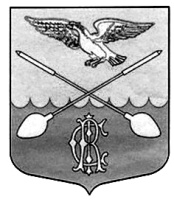  СОВЕТ ДЕПУТАТОВ ДРУЖНОГОРСКОГО ГОРОДСКОГО ПОСЕЛЕНИЯ  ГАТЧИНСКОГО МУНИЦИПАЛЬНОГО РАЙОНА ЛЕНИНГРАДСКОЙ ОБЛАСТИ(Четвертого созыва)Р Е Ш Е Н И ЕОт 25 ноября 2020 г.                                                                                 № 35О тарифах на 2021 год на платные услуги, оказываемыеМКУК «ДРУЖНОГОРСКИЙ  КУЛЬТУРНО – ДОСУГОВЫЙ  ЦЕНТР»      В соответствии с п. 4 ст. 17 Федерального  Закона   «Об общих принципах организации местного самоуправления в Российской Федерации» № 131-ФЗ  от 06.10.2003 года, Уставом МО Дружногорское городское поселение, Бюджетом МО Дружногорское городское поселение, Совет депутатов Дружногорского городского поселения                                                                           РЕШИЛ:Установить следующие тарифы на 2021 год на платные услуги, оказываемые МКУК «ДРУЖНОГОРСКИЙ КУЛЬТУРНО – ДОСУГОВЫЙ ЦЕНТР»:Настоящее Решение вступает в силу с 01 января 2021 года и подлежит официальному  опубликованию.Глава  Дружногорского городского поселения		   И.В. Моисеева№ п/пНаименование услугиЕдиница измеренияЦена (руб.)1Дискотека1 билет2002Дискотека – «живой звук»1 билет3003Новогодний бал1 билет3004Танцевальный кружок 1 посещение1005Аэробика 1 посещение1006Предоставление помещения  Дружногорского дома культуры под проведение мероприятий1 час10007Предоставление помещения     212,8  м2 Дружногорского дома культуры под проведение мероприятий1 час8008Предоставление помещения     52,0  м2 Дружногорского дома культуры под проведение мероприятий1 час2509Предоставление помещения     54,2  м2 Ламповского сельского дома культуры под проведение мероприятий1 час25010Предоставление в пользование костюма1 час100